Муниципальное бюджетное  общеобразовательное учреждение«Асекеевская средняя общеобразовательная школа»Асекеевского района  Оренбургской области_____________________________________________________________________________461710, с. Асекеево, ул.Гагарина, 13    E-mail: asosh06 @mail.ru   Т (Факс):  (35351) 2-02-08Информационная справка о проведении  онлайн уроков финансовой грамотности                              Заместитель директора по ВР                                                  И.С.Салмина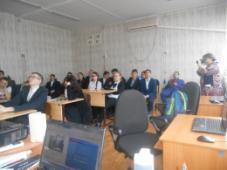 Урок финансовой грамотности и профориентации « Моя профессия – педагог»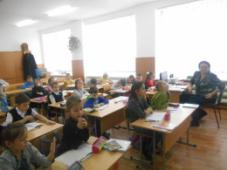 «Сказ о личных  деньгах»,  урок  финансовой грамотности. Видеомультфильм. (Деньги и семья. Доходы. Расходы. Планирование.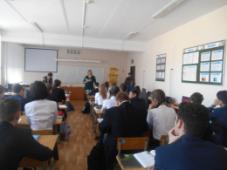 Онлайн – урок 23.03.17г в 9 классах «Моя профессия – бизнес информатик», совместно с представителями   сельхозтехникума г.Бугуруслана.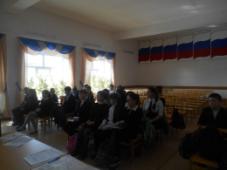 Урок финансовой грамотности.  «Жизнь в долг. Кредиты»  (Понимать. что такое кредит и почему кредит дается под проценты; понимать основные условия кредитования; знать, что такое кредитная история и как она может повлиять на  дальнейшее решение банков) – 14.04.17г№п\пПоказатели1Количество общеобразовательных  организаций.принявших участие  в мероприятиях недели12Количество обучающихся, принявших участие  в мероприятиях Недели2903Количество открытых уроков  и лекций по финансовой грамотности, проведенных в ОУ114Текстовая часть отчета в свободной форме:Мероприятия  Недели  финансовой  грамотности  проводились  на уроках обществознания и классных часах:Онлайн – урок  10.03.17г для уч-ся 10 классов « Личный финансовый план – путь  к достижению  цели».Онлайн-  урок 13.03.17г в 11б классе « Азбука страхования  и пять важных советов ,которые тебе помогут»Онлайн-урок 21.03.17г в 10-х классах « Моя профессия – педагог»Онлайн – урок 23.03.17г в 9 классах «Моя профессия – бизнес информатик».Онлайн- урок  14.03.17г в 11а классе  « Биржа и основы инвестирования»Онлайн – урок в рамках Дней финансовой грамотности « С налогами на ты!»(Понимать налоговую   систему, виды налогов,  необходимость своевременной  уплаты) – 10.03.17г. 10.04.17г Урок (онлайн) финансовой грамотности от банка "Русь", г.Оренбург- 11.04.17гУрок финансовой грамотности.  «Жизнь в долг. Кредиты»  (Понимать. что такое кредит и почему кредит дается под проценты; понимать основные условия кредитования; знать, что такое кредитная история и как она может повлиять на  дальнейшее решение банков) – 14.04.17г«Сказ о личных  деньгах»,  урок  финансовой грамотности. Видеомультфильм. (Деньги и семья. Доходы. Расходы. Планирование)